Dolphin House Session Curricular Overview                                                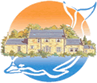 CavingThis adventurous activity, takes place in the sea caves below Culzean Castle.  They are large caverns which are teeming with historical links to the smuggling trade, as well as ancient people.  The most challenging aspect for groups taking part in this session, is making their way along the rocky shoreline, and returning, around the tides, which requires planning.  Coverage of the Personal Protective Equipment (PPE) is an important aspect in organising this activity, as the children will be helping take responsibility for their own, and safety of others.CfE Second Level Experiences and Outcomes Addressedhttps://education.gov.scot/scottish-education-system/policy-for-scottish-education/policy-drivers/cfe-(building-from-the-statement-appendix-incl-btc1-5)/Experiences%20and%20outcomes#allLiteracy and English CurriculumLIT 2-02a  When I engage with others, I can respond in ways appropriate to my role, show that I value others’ contributions and use these to build on thinking.LIT 2-07a  I can show my understanding of what I listen to or watch by responding to literal, inferential, evaluative and other types of questions, and by asking different kinds of questions of my own.LIT 2-10a  I am developing confidence when engaging with others within and beyond my place of learning.  I can communicate in a clear, expressive way and I am learning to select and organise resources independently.Sciences CurriculumSCN 2-01a  I can identify and classify examples of living things, past and present, to help me appreciate their diversity. I can relate physical and behavioural characteristics to their survival or extinction.SCN 2-05a  I can apply my knowledge of how water changes state to help me understand the processes involved in the water cycle in nature over time.SCN 2-12b  I have explored the structure and function of sensory organs to develop my understanding of body actions in response to outside conditions.SCN 2-16b  By investigating common conditions that increase the amount of substance that will dissolve or the speed of dissolving, I can relate my findings to the world around me.SCN 2-17a  Having explored the substances that make up Earth’s surface, I can compare some of their characteristics and uses.SCN 2-18a  I have investigated different water samples from the environment and explored methods that can be used to clean and conserve water and I am aware of the properties and uses of water. SCN 2-19a  I have collaborated in activities which safely demonstrate simple chemical reactions using everyday chemicals. I can show an appreciation of a chemical reaction as being a change in which different materials are made.Social Studies CurriculumSOC 2-02a  I can interpret historical evidence from a range of periods to help to build a picture of Scotland’s heritage and my sense of chronology. SOC 2-03a  I can investigate a Scottish historical theme to discover how past events or the actions of individuals or groups have shaped Scottish society.SOC 2-04a  I can compare and contrast a society in the past with my own and contribute to a discussion of the similarities and differences. SOC 2-06a  I can discuss why people and events from a particular time in the past were important, placing them within a historical sequence. SOC 2-07a  I can describe the major characteristic features of Scotland’s landscape and explain how these were formed. SOC 2-20a  Through exploring ethical trading, I can understand how people’s basic needs are the same around the world, discussing why some societies are more able to meet these needs than others.SOC 2-21a  I can identify essential goods and services, discuss the different ways to pay for them, considering the benefits and risks of each method.Expressive Arts CurriculumEXA 2-01a  I have experienced the energy and excitement of presenting/performing for audiences and being part of an audience for other people’s presentations/performances.Health and Wellbeing CurriculumHWB 2-17a  I know and can demonstrate how to keep myself and others safe and how to respond in a range of emergency situations.HWB 2-19a  Opportunities to carry out different activities and roles in a variety of settings have enabled me to identify my achievements, skills and areas for development. This will help me to prepare for the next stage in my life and learning.United Nations Convention on the Rights of the Child Articles Addressed (for Rights Respecting Schools Award)https://dryuc24b85zbr.cloudfront.net/tes/resources/6041102/image?width=500&height=500&version=1375714644000https://www.unicef.org.uk/rights-respecting-schools/Article 15 – Every child has the right to meet with other children and young people and to join groups and organisations, as long as this does not stop other people from enjoying their rights.Article 28 – Every child has the right to an education.  Primary education must be free. Secondary education must be available to every child.  Discipline in schools must respect children’s human dignity.  Wealthy countries must help poorer countries achieve this.Article 29 – Education must develop every child’s personality, talents and abilities to the full.  It must encourage the child’s respect for human rights, as well as respect for their parents, their own and other cultures, and the environment.Article 31 – Every child has the right to relax, play and join in a wide range of cultural and artistic activities.Learning for Sustainability Aspects Addressedhttp://www.gtcs.org.uk/professional-standards/the-standards/learning-for-sustainability.aspxco-operative, collaborative and active learningcontact with naturerespectprotecting biodiversitysystems thinkingtackling climate changeplayoutdoor learningresiliencehealth and wellbeingproblem solvinglearners as leadersGlobal Goals for Sustainable Development Addressed (for Eco-Schools Programme)http://www.un.org/News/dh/photos/large/2015/September/09-09-E-SDG-Poster.jpghttp://www.keepscotlandbeautiful.org/sustainable-development-education/eco-schools/Goal 3 – Good Health Goal 4 -Quality EducationGoal 6 – Clean Water and SanitationGoal 8 – Good Jobs and Economic GrowthGoal 12 – Responsible ConsumptionGoal 15 – Life on LandDeveloping Young Workforce Second Level ‘I can’ statements Addressedhttps://www.education.gov.scot/Documents/dyw2-career-education-standard-0915.pdf(see page 16 of document)• I can discuss the relevance of skills to the wider world and make connections between skills and the world of work. • I can apply my skills to get more information about jobs/careers. 